О внесении изменений в постановление Исполнительного комитета Мамадышскогомуниципального района Республики Татарстанот 27.01.2017 № 76 «Об утверждении Положения об организации оплачиваемых общественныхработ временного трудоустройства безработных граждан»Рассмотрев протест прокурора от 13.06.2019 № 02-08-02-2019, в соответствии со статьей 24 Закона Российской Федерации  «О занятости населения в Российской Федерации», Постановлением Правительства РФ от 14 июля 1997 № 875 «Об утверждении Положения об организации общественных работ», приказа Министерства труда, занятости и социальной защиты населения РТ от 21.04.2016 № 219 «Об утверждении Административного регламента предоставления государственной услуги по организации проведения оплачиваемых общественных работ в РТ» и в целях реализации государственной программы «Содействия занятости населения Республики Татарстан на 2014-2020 годы» Исполнительный комитет Мамадышского муниципального района Республики Татарстан          п о с т а н о в л я е т:1. Внести в постановление Исполнительного комитета Мамадышского муниципального района Республики Татарстан от 27.01.2017 № 76 «Об утверждении Положения об организации оплачиваемых общественных работ временного трудоустройства безработных граждан» следующие изменения:В пункте 14 «Положения об организации оплачиваемых общественных работ» слова «более 18 месяцев» заменить словами «более 12 месяцев».         2. Опубликовать настоящее постановление на «Официальном портале правовой информации Республики Татарстан» в информационно-телекоммуникационной сети Интернет и на официальном сайте Мамадышского муниципального района.         3. Контроль за исполнением настоящего постановления возложить на первого заместителя руководителя Исполнительного комитета Мамадышского муниципального района  Республики Татарстан  Хузязянова М.Р.  Руководитель                                                                                        И.М.ДарземановИСПОЛНИТЕЛЬНЫЙ КОМИТЕТ МАМАДЫШСКОГО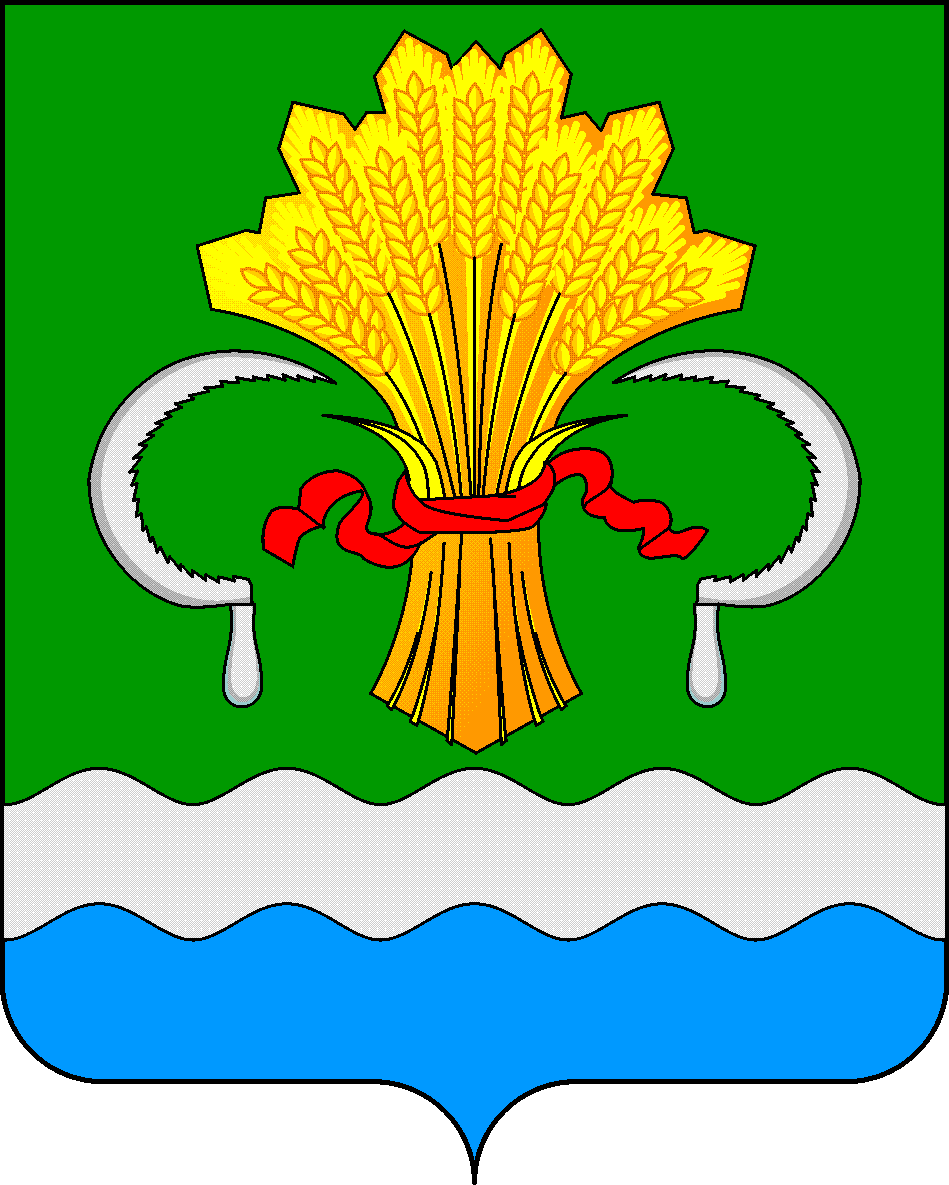 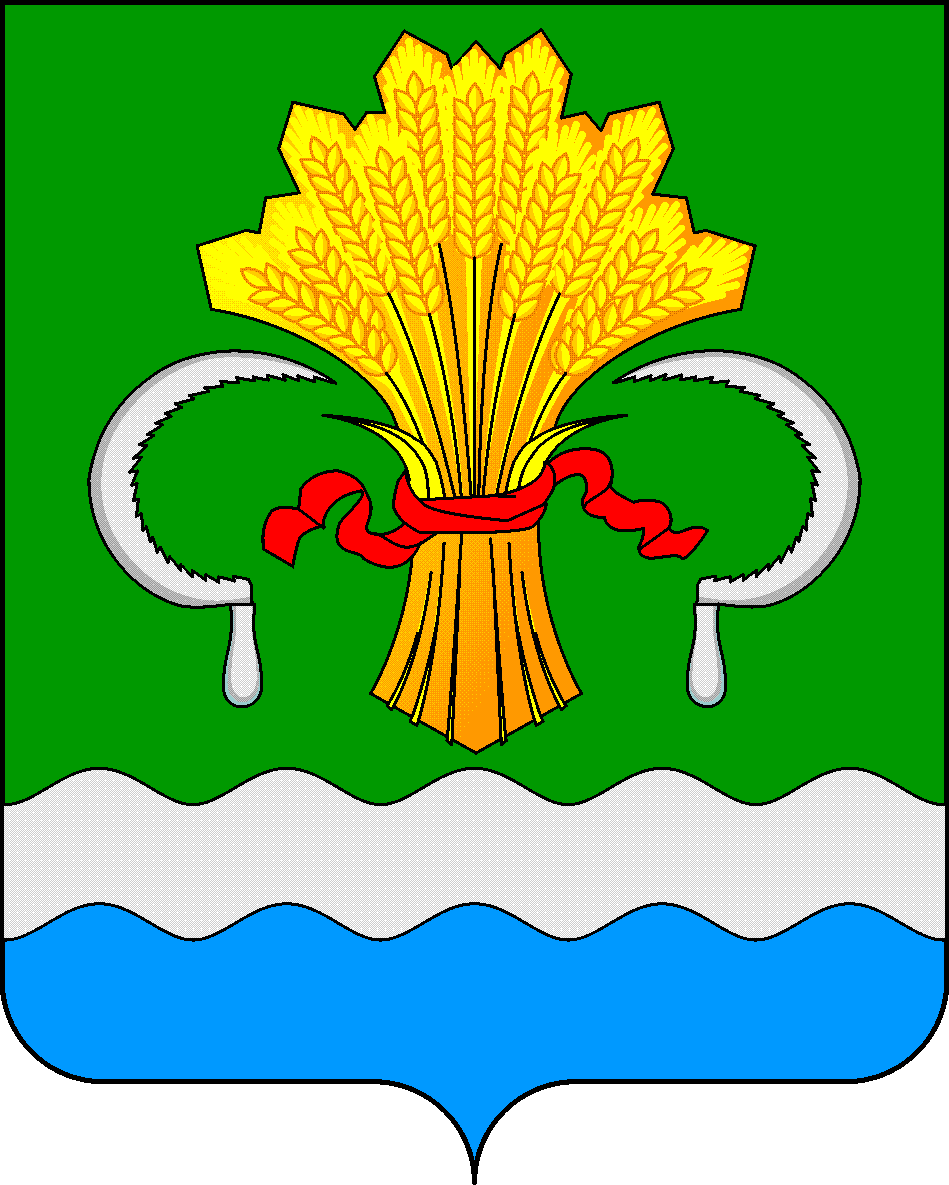  МУНИЦИПАЛЬНОГО РАЙОНА РЕСПУБЛИКИ ТАТАРСТАНул.М.Джалиля, д.23/33, г. Мамадыш, Республика Татарстан, 422190ТАТАРСТАН РЕСПУБЛИКАСЫНЫҢМАМАДЫШ МУНИЦИПАЛЬ РАЙОНЫНЫҢ БАШКАРМА КОМИТЕТЫМ.Җәлил ур, 23/33 й., Мамадыш ш., Татарстан Республикасы, 422190     Тел.: (85563) 3-15-00, 3-31-00, факс 3-22-21, e-mail: mamadysh.ikrayona@tatar.ru, www.mamadysh.tatarstan.ru     Тел.: (85563) 3-15-00, 3-31-00, факс 3-22-21, e-mail: mamadysh.ikrayona@tatar.ru, www.mamadysh.tatarstan.ru     Тел.: (85563) 3-15-00, 3-31-00, факс 3-22-21, e-mail: mamadysh.ikrayona@tatar.ru, www.mamadysh.tatarstan.ru    Постановление№ 181    Постановление№ 181                    Карар    от «01»    07      2019 г.